Crte  i  točke Evo  zagonetke uz  sliku!Bodljikava lopta u travi stoji,dodirnuti je se svatko boji!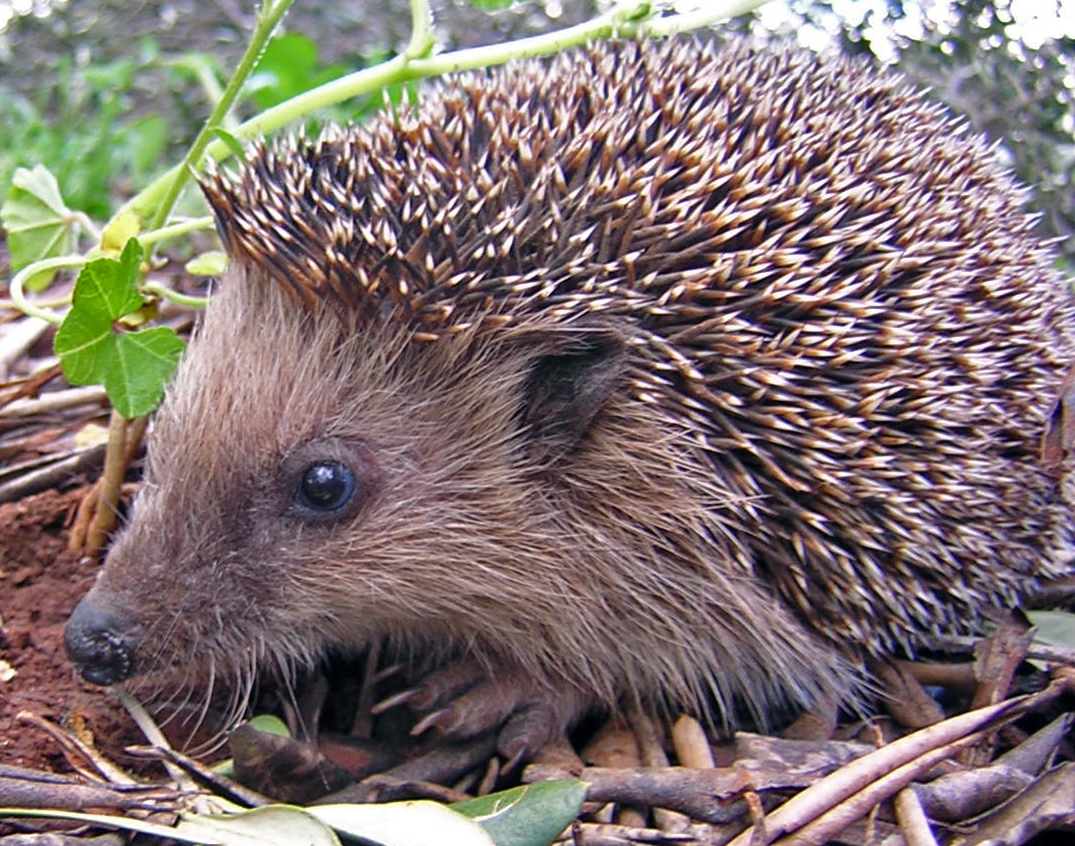 Opiši  kako  izgleda.  Kako  bismo  mogli  prikazati  njegove  bodlje?  Naravno, različitim  crtama a i  točkama!Prisjeti  se  da  smo  ježa  već  i  oblikovali  glinamolom. Sada  ćemo  ga  nacrtati. Najprije  ćemo  se  prisjetiti  kakve  crte  postoje!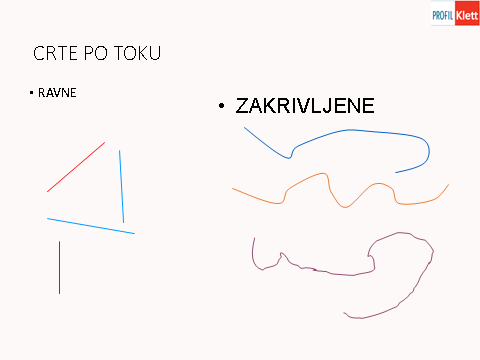 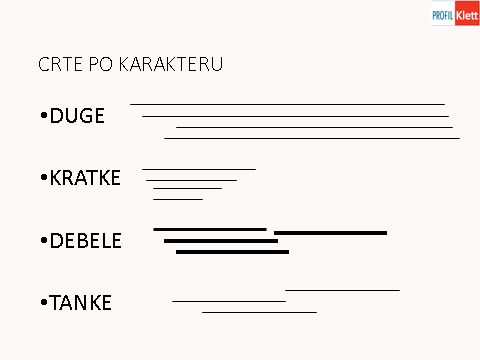 Ako  flomaster  jače  pritisneš  na  papir  dobit  ćeš  deblju  crtu, zato  oprezno  i  polako! Sada  uzmi  papir  i  crni  flomaster  i  pokušaj  ga  nacrtati ( bez bojanja)! Sretno! 